Throughout September Keswick Lions Club (CIO, charity number 1176723) will be attempting to climb the equivalent height of Mount Everest five times to raise funds for local and international causes. That’s 8,848m (29,028ft) x5 = 44,240m (145,140ft)! 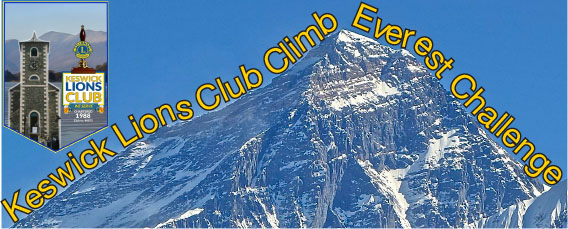 Lion ............................................... will be taking part in this event. Thank you for supporting Keswick LionsIn aid of (name of charity or CASC) Keswick Lions Club________________________________________________________________________________________  If I have ticked the box headed ‘Gift Aid? ‘’, I confirm that I am a UK Income or Capital Gains taxpayer. I have read this statement and want the charity or Community Amateur Sports Club (CASC) named above to reclaim tax on the donation detailed below, given on the date shown. I understand that if I pay less Income Tax / or Capital Gains tax in the current tax year than the amount of Gift Aid claimed on all of my donations it is my responsibility to pay any difference. I understand the charity will reclaim 25p of tax on every £1 that I have given. Remember: You must provide your full name, home address, postcode & ‘’ Gift Aid for the charity or CASC to claim tax back on your donation.Sponsor’s Full Name (First name & surname) Sponsor’s Home address Only needed if you are Gift Aiding your donation.  Don’t give your work address if you are Gift Aiding your donation. Postcode Donation Amount £ Date paid Gift Aid? ‘’ Total donations received £ Total Gift Aid donations £ Date donations given to Charity  